Popis řešení Obnovy SAN technologií a diskových políPředmětem veřejné zakázky je aktualizace a obměna nevyhovujícího, zastaralého, potenciálně nebezpečného a výrobci již nepodporovaného prostředí.Jedná se o dvě související oblasti:SAN infrastruktura – je provozována na nepodporovaném HW od společnosti CISCO. Tato infrastruktura je pouze v jedné instanci a tedy bez redundance. V současnosti již nevyhovuje, jak z pohledu bezpečnosti, tak z pohledu přenosové kapacity.Disková pole – data jsou provozována pouze v jedné instanci a tedy bez redundance z části na HW výrobců, kteří již z důvodu stáří neposkytují na tento HW podporu.Tento stav neumožňuje provoz informačních systémů tak, aby byla zajištěna jejich dostupnost a integrita. Setrvání ve stávajícím stavu neumožňuje odborným útvarům garantovat chod IS. Výpadek jedné z komponent může způsobit nedostupnost informačních systémů a to jak dočasně tak i trvale bez možnosti obnovy jejich provozu.Tento stav u provozovaných IS KII a VIS odporuje například zákonu č.181/2014 Sb., o kybernetické bezpečnosti a o změně souvisejících zákonů, ve znění zákona č.205/2017 Sb.Ad 1) – SAN infrastrukturaV bodě 1) se jedná o obměnu stávajících zařízení CISCO v lokalitách ministerstva financí (dále také "MF") Letenská a Voctářova ulice a rozšíření SAN infrastruktury o lokalitu Vápenka tak, aby bylo možné využití datového centra v SPCSS. Schéma realizace obnovy SAN technologií je uvedeno na obrázku č. 1.Realizace tohoto bodu znamená nákup 8 ks SAN switchů a jejich propojení redundantními cestami přes technologii DWDM. Realizace DWDM je základní podmínkou pro realizaci Obnovy SAN technologií a diskových polí. Na pořízení a implementaci technologie DWDM byla podepsána dne 21. 6. 2019 smlouva č. 7005/097/2018. Podrobná specifikace DWDM technologie je uvedena v příloze č. 14 ke smlouvě MF č. 19/906/0026.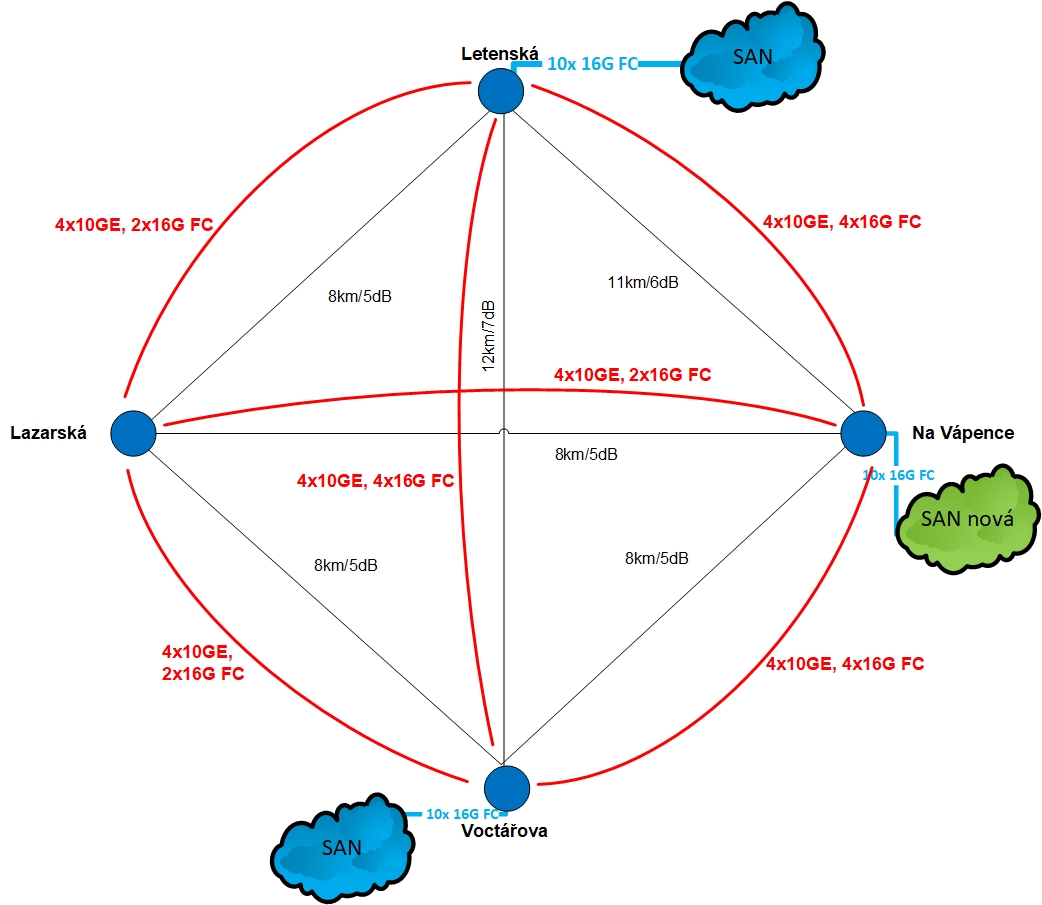 Požadovaná konfigurace a umístění SAN switchů2 ks switchů 48 portů pro lokalitu Vápenka,2 ks switchů 48 portů pro lokalitu Voctářova,2 ks switchů 48 portů pro lokalitu Letenská 504/D,2 ks switchů 48 portů pro lokalitu Letenská 419/C.Ad 2) - Disková poleBodem číslo 2) je aktualizace prostředí pro ukládání dat a rozšíření jejich kapacit na stávající požadavky a vytvoření jejich redundantních umístění tak, aby bylo možné garantovat jejich dostupnost a integritu. Základním stavebním kamenem pro tuto část je realizace bodu číslo 1). Bez tohoto předcházejícího bodu není možné provoz těchto nových (aktualizovaných) systémů na ukládání dat realizovat tak, aby došlo k naplnění zákonných požadavků.Cílem navrhovaného řešení je robustnost, bezpečnost, spolehlivost a bezvýpadkový provoz minimálně po dobu trvání smlouvy, a to včetně situace, kdy dojde k údržbě nebo selhání více než jednoho diskového pole. Z těchto důvodů je kladen důraz na ochranné mechanismy (např. redundanci linek mezi lokalitami, redundance SAN infrastruktury, dostatečná kapacita u téměř identických polí, TFO cluster apod.)‚ než na velikost IOPS. Zároveň je požadováno řešení, které bude dostatečně a vhodně dimenzované i pro požadavky budoucích let. Tato disková pole budou rozložena napříč datovými centry resortu (Letenská, Vápenka a Voctářova) tak, že disková pole v Letenské a na Vápence (Primární pole) budou rovnocenná, synchronně replikovaná a výpadek kteréhokoliv z nich nebude znamenat výpadek poskytování služeb, anebo nedostupnost dat. Data tedy budou uložena ve formátu vysoké dostupnosti napříč datovými centry. Dojde tak pro KII a VIS k naplnění požadavků zákonů č.181/2014 Sb. a č.205/2017 Sb.Jako třetí lokalita pro záložní (backup) diskové pole bude využita lokalita Voctářova, v které bude realizována-umístěna bezpečnostní replika dat asynchronním způsobem. Tato bezpečnostní replika (záloha) bude dostupná pro rychlou obnovu s nízkým RPO a RTO umožňující obnovu dat, kdy RPO nebude vyšší než pět minut. Takto navržená architektura, ve spolupráci se zálohovacími procedurami, umožní vysoký standard dostupnosti dat, ochrany jejich integrity a umožní také vysokou garanci jejich ochrany před ztrátou dat.Celá soustava se tedy bude skládat ze dvou primárních polí o čisté kapacitě 250 TiB, které budou synchronně replikovány a budou dostupné pro systémy jakožto jedno pole (lokalita Letenská a Vápenka). Z těchto polí pak budou realizovány asynchronní repliky do backup pole v lokalitě Voctářova, jak je také vidět na obrázcích 2 a 3. Kapacita záložního pole v lokalitě Voctářova je požadována vyšší, než je u produkčních polí, aby na záložní pole bylo možné vytváření clonů a snapshotů ve více verzích, s možností návratu v čase v případě poruchy. V případě výpadku jednoho z primárních polí musí být backup pole schopné převzít plně jeho funkčnost pro synchronní replikaci dat. Toto převzetí nemusí být automatické.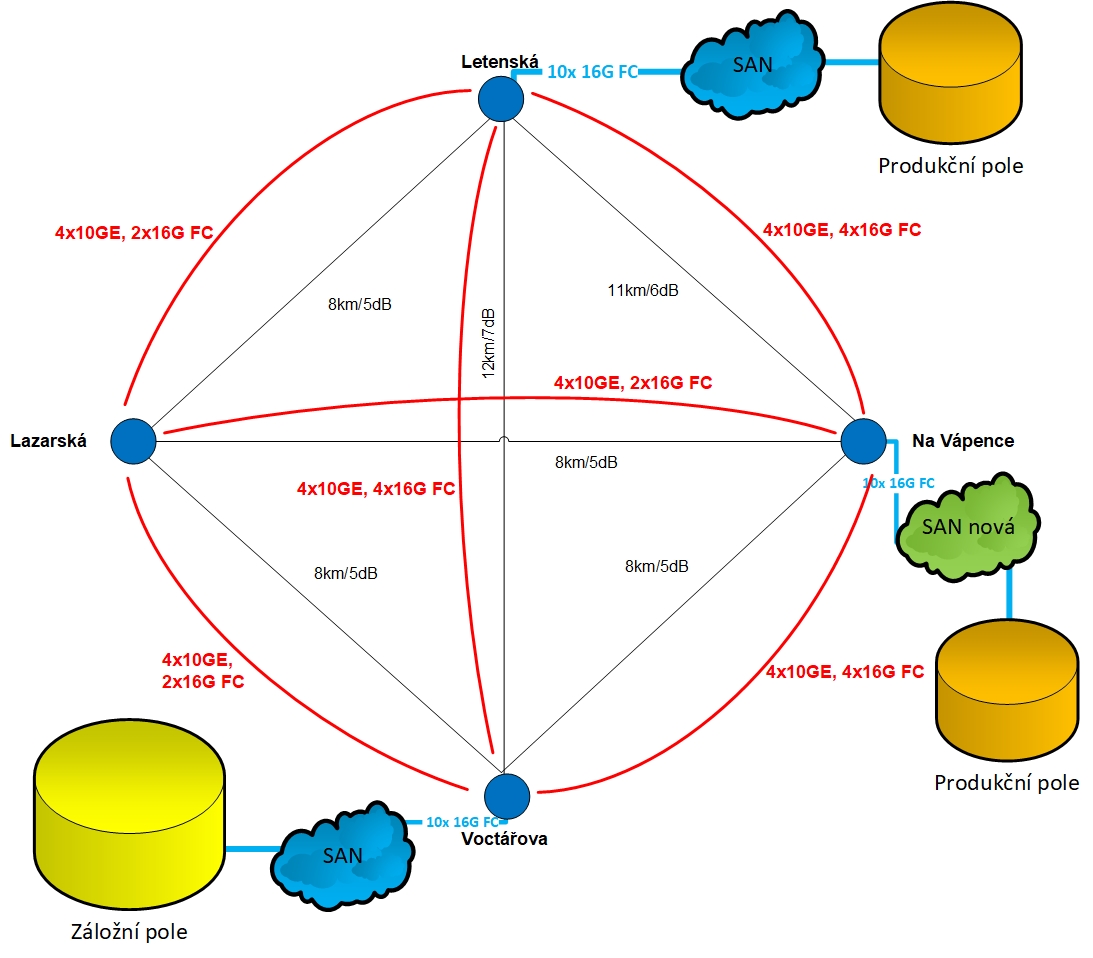 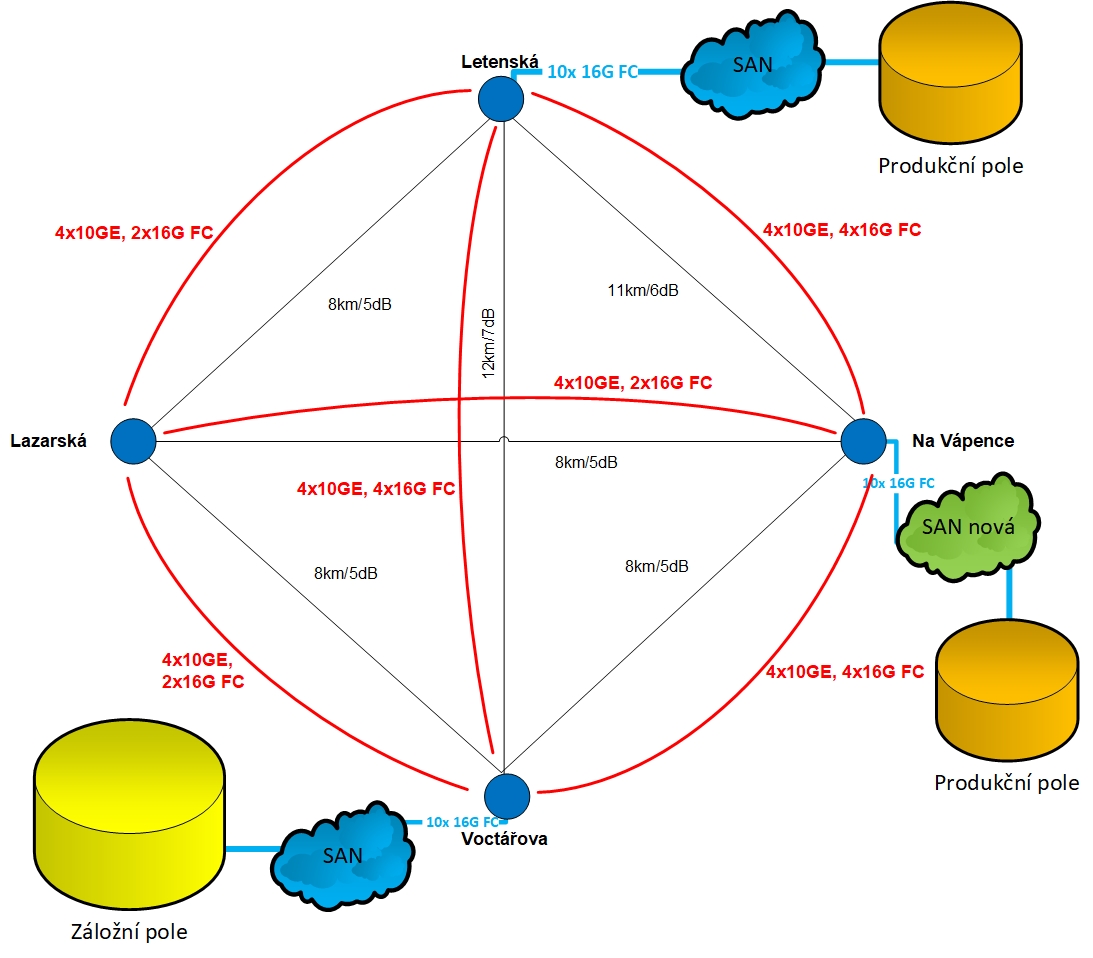 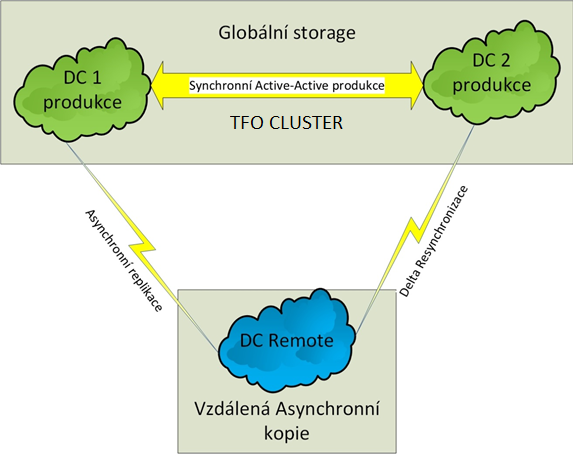 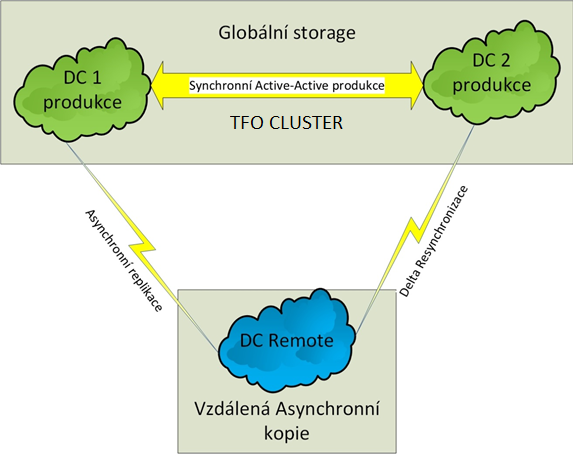 Požadavky na vzdálený monitoringPro vzdálený monitoring diskových polí není možné navazovat spojení směrem z internetu do vnitřní sítě MF. Navrhované řešení monitoringu musí získat souhlasné stanovisko od kybernetické bezpečnosti a provozu infrastruktury Zadavatele před podpisem smlouvy. Mezi základní požadavky kybernetické bezpečnosti patří:zařízení odesílá jen stavová data,komunikace musí být zabezpečená (minimálně na úrovni IP Sec).veškerá komunikace bude logována a monitorována.Postup Obnovy SAN technologií a diskových políSoučástí navrhovaného řešení bude po dodávce diskových polí a SAN switchů jejich implementace do stávajícího prostředí, testování, migrace a školení, uvedení do rutinního provozu, technická a servisní podpora, rozšíření. Popis jednotlivých parametrů a specifikace požadavků SAN infrastruktury a diskových polí jsou uvedené v zadávací dokumentaci a v přílohách č. 1 a 2 návrhu smlouvy. Ad 1) 	Implementace Dodavatel předloží do 20 pracovních dnů po podpisu Smlouvy Zadavateli k odsouhlasení vypracovaný popis řešení, použitelný v prostředí Zadavatele, včetně harmonogramu postupu Implementace a akceptačních testů, odhadované pracnosti a potřebné součinnosti Zadavatele (dále jen „Popis řešení“).Implementaci Dodavatel začne realizovat v souladu se Zadavatelem odsouhlaseným Harmonogramem Implementace.Implementace je rozdělena do tří úzce souvisejících oblastí, které budou probíhat v prostorách DC v lokalitách Letenská, Voctářova a Vápenka.Samostatnou část implementace pak bude představovat požadovaná implementační a provozní dokumentace popsaná v podkapitole D. Implementační a provozní dokumentace níže.Implementace SANImplementace nových 8 ks SAN switch představuje jejich zprovoznění v prostředí MF obsahující tyto části:Propojení SAN switch redundantními cestami přes technologii DWDM Instalace a konfigurace management nástrojů pro správu všech 8ks SAN switch z jednoho místa,Základní konfigurace SAN switch pro připojení diskových polí a serverů.Umístění SAN switch:4 ks SAN switch v lokalitě Letenská (po 2ks ve dvou různých místnostech),2 ks SAN switch v lokalitě Voctářova,2 ks SAN switch v lokalitě Vápenka.Všechny komunikační kabely potřebné pro připojení všech zařízení do SAN infrastruktury zajistí Zadavatel.Implementace diskových políDisková pole budou rozložena napříč datovými centry resortu MF (Letenská, Vápenka a Voctářova) tak, že disková pole v Letenské a na Vápence (Primární pole) budou rovnocenná synchronně replikovaná a výpadek kteréhokoliv z nich nebude znamenat výpadek poskytování služeb, anebo nedostupnost dat. Data tedy budou uložena ve formátu vysoké dostupnosti napříč datovými centry. Pod implementací diskových polí a SAN proto současně rozumíme nastavení TFO clusteru v požadovaném rozsahu.Jako třetí lokalita a třetí diskové pole (backup pole) bude využita lokalita Voctářova, do které bude realizována bezpečnostní replika dat asynchronním způsobem. Tato bezpečnostní replika (záloha) bude dostupná pro rychlou obnovu s nízkým RPO a RTO. V případě havárie některého produktivního pole z původního active-active TFO clusteru bude sestaven nový active-active TFO cluster mezi zbylým produktivním polem a backup polem. RPO se bude odvíjet nanejvýš od maximálního povoleného časového zpoždění asynchronní replikace - tj. 5 minut a RTO plného zprovoznění active-active TFO clusteru mezi backup polem a aktuálně dostupným produktivním polem bude do 120 minut. Jednotlivé kroky implementace jsou následující:Připojení nových diskových polí k nově budované SAN,Instalace a konfigurace management nástrojů pro správu všech 3ks diskových polí z jednoho místa,Základní konfigurace diskových polí pro připojení serverů a replikace vytvořených diskových prostor.Integrace se stávajícím prostředíIntegrace bude spočívat v připojení stávajících diskových polí a serverů do nové SAN a pro servery ověření funkčnosti s nově přidělenými diskovými prostory. Integrace bude obsahovat minimálně připojení těchto zařízení:Dvě disková pole EMC VMAX10K,Diskové pole HP EVA8400,Diskové pole HP EVA8100,Diskové pole Hitachi USP-V,8ks serverů s virtualizační platformou VMware,10ks serverů s virtualizační platformou Oracle,7ks serverů s operačním systémem Windows,2ks deduplikačních zařízení Dell EMC Data Domain DD6300,1ks páskové knihovny Sun StorageTek L700e,2ks zálohovacích zařízení Copan.Poznámka: Disková pole uvedená v bodech 2) až 4) budou do nové SAN připojena jen na dobu nutnou pro migraci dat a zprovoznění souvisejících systémů na nových diskových polích.Implementační a provozní dokumentaceSoučástí dodávky požadované technologie bude i dokumentace v následujícím rozsahu:Implementační dokumentace:podrobný harmonogram implementace (se zapracovanými intervaly pro provedení požadovaných testů),podrobný popis konfiguračních nastavení HW a SW pro účely implementačních prací a další nezbytné podklady, bez nichž není možná implementace nabízeného předmětu plnění do stávajícího prostředí Zadavatele, včetně detailního popisu způsobu integrace.Provozní dokumentace včetně finální technické a implementační dokumentace:dokumentace bude dodána v rozsahu uvedeném v podkapitole C. Specifikace dokumentace části 3 Migrace + Školení.Ad 2) Testování V rámci testování bude ověřena funkčnost podle akceptačních testů uvedených v příloze č. 4 smlouvy -Specifikace Testovani. Důraz bude kladen na test požadovaných IOPS, funkčnost TFO Clusteru a různé scénáře výpadků jednotlivý částí Dodavatelem dodaného řešení. Nesplnění funkčnosti dodaného řešení nebo akceptačních testů dle smluvních podmínek může mít za následek odstoupení od smlouvy a vrácení HW prostředků Dodavateli bez jakékoliv finanční náhrady.Ad 3) Migrace + ŠkoleníSpecifikace migraceMigrace dat ze starých na nová disková pole bude probíhat na pozadí (např. za použití virtualizace na úrovni diskových polí – potřebný HW zajistí Dodavatel). Přípustný výpadek jednotlivých informačních systémů jsou maximálně 2 hodiny (doba, kdy není služba dostupná) mimo pracovní dobu, která je v pracovních dnech stanovena od 6 do 18 hodin. Celková délka migrace může být maximálně dle smlouvy 3 měsíce. Všechny servery mají plně funkční multipathing, který umožní bezvýpadkové přepojení stávajících diskových polí a serverů do nové SAN při současném provozu ve stávajícím SAN prostředí. Zadavatel neplánuje ani dočasné zapojení nových diskových polí do stávající SAN, ani vzájemné propojení stávající a nové SAN. Dodavatel před podpisem smlouvy připraví popis řešení včetně harmonogramu postupu implementace a akceptačních testů, odhadované pracnosti a potřebné součinnosti Zadavatele. Dané řešení musí být použitelné v prostředí Zadavatele a před podpisem smlouvy odsouhlasené Zadavatelem.Migrovaná data nesmí opustit prostředí Zadavatele. Migrace bude probíhat v lokalitě Letenská a bude znamenat přenesení dat o celkovém objemu 200TB. Přibližná struktura dat:VMware	120TBSolaris/Oracle	30TB Samostatné Windows servery	5TBMedia záznamy (kamery)	45TBSpecifikace školeníTeoretické školení dodaných technologií v rozsahu 5 MD a praktické školení v rozsahu 5 MD zaměřené na dodané řešení s lektorem v českém jazyce v prostředí Zadavatele.Specifikace dokumentaceProvozní dokumentace bude obsahovat detailní popis prostředí včetně konfiguračních nastavení jak pro prostředí SAN, tak i pro disková pole. Dále bude dokumentace obsahovat zejména běžné pracovní postupy správců:Kroky nutné pro připojení serveru do SAN,Vytvoření nového LUNu na diskovém poli,Nastavení synchronní i asynchronní replikace nově vytvořeného LUNu,Zpřístupnění nového LUN serveru,Odebrání LUN serveru,Zrušení synchronní i asynchronní replikace vybraného LUN,Základní diagnostika závad a postupu jejich řešení.Nastavení a obnova synchronní replikace mezi primárními diskovými poli,Nastavení a obnova asynchronní replikace mezi primárními a backup polem,Nastavení synchronní replikace mezi jedním primárním a backup polem a návrat k původnímu stavu replikace.Předpokládáme dodání dokumentace nejméně v následujícím rozsahu:Finální technická a implementační dokumentace:finální technická dokumentace (popis předávaného nastavení celého prostředí -SAN, disková pole, TFO cluster, management prostředí),finální technická dokumentace integrace (popis nastavení) stávajícího prostředí,dokumentace implementovaného management prostředí plus popis všech implementovaných alertů a "obrazovek".Provozní dokumentace celého dodaného prostředí:Krom požadavků uvedených v úvodu kapitoly, bude dokumentace obsahovat popis základních provozních situací a jejich řešení. Dokumentace bude dodána ve formátu step-by-step popisu nezbytných postupů včetně snímků obrazovky nejméně v následujícím rozsahu:základní provozní administrátorské postupy správy SAN,základní provozní administrátorské postupy správy diskových polí,základní provozní administrátorské postupy správy TFO clusteru.provozní dokumentace bude dále obsahovat řešení chybových stavů nejméně v následujícím rozsahu (opět ve formátu step-by-step dokumentace včetně snímků obrazovky):řešení výpadku synchronizace směrem k backup poli - a to jak na úrovni jednotlivého LUN, tak i na úrovni případné poruchy celého pole,řešení obnovy asynchronní replikace LUN, které bylo přesměrováno (automaticky v důsledku výpadku nebo manuálně) na druhé produkční pole,návrat/přesměrování LUN zpět na jeho primární produkční pole včetně obnovení původního stavu asynchronní replikace - tj. návrat do situace, která byla před přesměrováním LUN z předchozího případu,řešení výpadku libovolného produkčního pole + návaznost na synchronizaci dat,řešení rozpadu/havárie TFO clusteru,řešení výpadku backup pole + návaznost na synchronizaci dat,postup obnovy synchronního datového obrazu polí,řešení havárie jednoho produkčního pole - změna aktivních uzlů TFO clusteru na jedno (po výpadku zbylé) produkční pole a backup pole,provedení změny konfigurace prostředí po opravě havarovaného produkčního pole - návrat zpět (do stavu před havárií produkčního pole) na TFO cluster dvou synchronně replikovaných produkčních polí s asynchronní replikací na backup pole.Ad 4) Specifikace technické podporyTechnická podpora je součástí rutinního provozu a je také dílčím předmětem plnění realizace. V případě nedodržení lhůt a termínů zde uvedených bude vůči dodavateli MF uplatňovat sankční ujednání dle příslušných ustanovení smlouvy.Definice pojmů:Požadavky a parametry Technické podpory jsou následující:Zajištění možnosti telefonické komunikace 24x7 přímo s technickou podporou výrobce a to v českém, případně slovenském jazyce,Nahlášení Vady telefonicky, zasláním e-mailem Dodavateli, resp. zadáním prostřednictvím odpovídající webové aplikace Dodavatele,Zajištění telefonického kontaktu na servisní linku výrobce umožňující komunikaci v českém jazyce,Zajištění odstranění Vady dle Tabulky Vad, reakční doby a odstranění Vady bez dalších poplatků Zadavatele (výměna je prováděna autorizovaným technikem), vadné vyměněné pevné disky zůstanou ve vlastnictví Zadavatele,Zajištění dostupnosti 99,909 % celého systému dle Tabulky dostupnosti systému v kalendářním roce, tj. 8 hodin,Evidence Vad podle Tabulky evidence zásahů v Čtvrtletním protokolu technické podpory,Zadavatel má nárok na bezpečnostní záplaty i veškeré nové verze SW/FW přímo od výrobce, na základě zaregistrování čísla aktivovaného servisního kontraktu, veškeré z toho plynoucí aktivity jsou prováděny za asistence Zadavatele, Zadavatel má zajištěn časově neomezený přístup na webový portál výrobce s přístupem do znalostní databáze, service-deskem, best practices a veškerou dokumentací k produktům výrobce.Tabulka Vad, reakční doby a odstranění Vady Tabulka dostupnosti systému v kalendářním roce Ad 5) Specifikace servisní podporyBlíže definováno v Příloze č. 7 Smlouvy – Specifikace Servisní podpory.Ad 6) Rozšíření diskových políSoučástí dodavatelem dodaného řešení bude i závazek na budoucí rozšíření diskových polí, tak jak budou vznikat případné HW nároky v čase. Jedná se zejména o navýšení diskové kapacity nebo rozšíření diskového pole samotného, popřípadě o možnost rozšíření diskového pole o souborové služby (například SMB, NFS) od stejného výrobce jako je DP. Toto rozšíření v době trvání smlouvy nemusí být využito nebo může být využito jen částečně.Vysvětlivky základních zkratek a pojmů:SAN switch - 	dedikovaná (oddělená od LAN, WAN, atd.) datová síť, která slouží pro připojení externích zařízení k serverůmDiskové pole - technologie ukládání dat, která umožňuje vytvořit z více fyzických disků jeden úložný prostorDWDM - 	technologie vysílání více signálů současně při různých vlnových délkách na stejném vlákněFC - 	komunikační rozhraní, primárně používané pro vysokorychlostní přenos dat v sítiGbps - 	jednotka přenosové rychlostiTiB - 	jednotka množství datRPO -	(recovery point objective) maximálně přípustná ztráta dat za definovaný časRTO -	(recovery time objective) maximálně akceptovatelný čas výpadku firemního procesuIS -	Informační systémKII -	Kritická informační infrastrukturaVIS -	Významný informační systémNDA - 	(Non-disclosure agreement) Dohoda o mlčenlivostiTFO Cluster – Transparentní fail-over cluster – řešení vysoké dostupnosti pro synchronně replikovaná data. Výpadek libovolného člena clusteru nesmí znamenat výpadek poskytování služeb, anebo nedostupnost dat. Zákon č.181/2014 Sb. – Zákon o kybernetické bezpečnostiZákon č.205/2017 Sb. – Zákon, kterým se mění zákon č. 181/2014 Sb., o kybernetické bezpečnosti a o změně souvisejících zákonů (zákon o kybernetické bezpečnosti), ve znění zákona č. 104/2017 Sb., a některé další zákonyZákon č.104/2017 Sb. – Zákon, kterým se mění zákon č. 365/2000 Sb., o informačních systémech veřejné správy a o změně některých dalších zákonů, ve znění pozdějších předpisů, zákon č. 181/2014 Sb., o kybernetické bezpečnosti a o změně souvisejících zákonů (zákon o kybernetické bezpečnosti), a některé další zákonyNázev parametruVysvětleníVadaPoškození, výpadek provozu, kybernetická bezpečnostní událost (KBU) a incident (KBI), selhání funkce nebo neplnění Předmětu plnění SmlouvyNahlášení VadyTelefonická komunikace Zadavatele s pověřenou osobou Dodavatele, kterému budou sdělené veškeré informace k vzniklé Vadě včetně kategorie závažnosti Vady. Tyto informace včetně času telefonického nahlášení Vady budou Zadavatelem neprodleně zaslány přímo Dodavateli elektronicky e-mailem nebo budou Zadavatelem zadány prostřednictvím odpovídající webové aplikace Dodavatele (např. Service Desk). Dodavatel je povinen v době odezvy potvrdit přijetí tohoto e-mailu nebo zadání prostřednictvím webové aplikace a podle kategorie závažnosti Vady zahájit její odstranění. Odstranění VadyJe (jsou) úkon(y) technické podpory, kdy dojde k odstranění Vady formou výměny vadného zařízení nebo odstranění Vady opravou až do jejího úplného vyřešení (zprovoznění). Nahlášena Vada bude odstraněna Dodavatelem, jakožto smluvním partnerem a garantem zajištění technické podpory, případně, je-li to z technických důvodů opodstatněné a stane-li se tak na základě dohody Zadavatele s Dodavatelem, přímo výrobcem zařízení. Zabezpečení úkonů technické podpory výrobcem zařízení nezbavuje Dodavatele odpovědnosti za dodržení technické podpory dle sjednaných podmínek.Limitní dobaČasový údaj specifikující časový interval.SystémSAN infrastruktura a disková pole.Reakční dobaLimitní doba pro zahájení odstraňování Vady.Doby vyřešeníLimitní doba pro odstranění Vady.ProfylaxePravidelná údržba Systému, jejímž podnětem není Vada, a která je klasifikována jako Servisní podpora. Profylaxe je prováděna v předem stanoveném rozsahu a čase, je prováděna vždy pouze se souhlasem Zadavatele. Smluvní pokutaSankce za nedodržení lhůt a povinností Dodavatele smluvně dojednaných.Kategorie závažnosti VadyStavPopisMožnost odstranění Vady zadavatelemReakční doba Způsob odstranění Vady dodavatelemMaximální doba k vyřešeníAVelmi kritickýZávažná Vada představující havarijní poruchu části (celého) systému vedoucí k úplnému výpadku systému.KBI – s kritickými dopady na dostupnost jednotlivé části, důvěrnost části uložených dat nebo konfigurace, nebo integritu uložených dat nebo konfiguraceNEZadavatel nemá možnost obejít vzniklou Vadu dočasným řešením.1 hodina od nahlášení VadyOdstranění Vady formou výměny vadného zařízení nebo odstranění Vady opravou až do jejího úplného vyřešení.Okamžitá součinnost s kybernetickou bezpečností Zadavatele a poskytnutí podkladů pro analýzu příčin KBIDo 8 hodin od nahlášení VadyBKritickýZávažná Vada představující havarijní poruchu části systému vedoucí k částečnému výpadku systému nebo k nedostupnosti části dat.KBI – s kritickými dopady na dostupnost jednotlivé části, důvěrnost části uložených dat nebo konfigurace, nebo integritu uložených dat nebo konfiguraceNEZadavatel nemá možnost obejít vzniklou Vadu dočasným řešením.4 hodiny od nahlášení VadyOdstranění Vady formou výměny vadného zařízení nebo odstranění Vady opravou až do jejího úplného vyřešení. Okamžitá Součinnost s kybernetickou bezpečností Zadavatele a poskytnutí podkladů pro analýzu příčin KBIDo konce následujícího kalendářního dne ode dne nahlášení VadyCVelmi závažnýZávažná Vada, která činí normální využívání Předmětu plnění Smlouvy obtížným a nespolehlivým.KBU – se závažnými dopady na dostupnost jednotlivé části, důvěrnost části uložených dat nebo konfigurace, nebo integritu uložených dat nebo konfigurace. Možné překlasifikovat na KBIANO, částečněZadavatel má možnost obejít vzniklou Vadu dočasným náhradním řešením.8 hodin od nahlášení VadyOdstranění Vady formou výměny vadného zařízení nebo odstranění Vady opravou až do jejího úplného vyřešení. V případě náhradního řešení realizované Zadavatelem je nutné posouzení spolehlivosti, funkčnosti a dohoda o jeho případném zachování.Součinnost s kybernetickou bezpečností Zadavatele a poskytnutí podkladů pro analýzu příčin KBU nebo KBIDo 5 pracovních dní ode dne nahlášení VadyDMéně závažnýMéně závažná Vada, která znemožňuje Zadavateli plné využití všech funkcí Předmětu plnění Smlouvy.KBU – se méně závažnými dopady na dostupnost jednotlivé části, důvěrnost části uložených dat nebo konfigurace, nebo integritu uložených dat nebo konfiguraceANO, částečněZadavatel má možnost obejít vzniklou Vadu s minimálním narušením standardních pracovních postupů.24 hodin od nahlášení VadyOdstranění Vady formou výměny vadného zařízení nebo odstranění Vady opravou až do jejího úplného vyřešení. V případě náhradního řešení realizované Zadavatelem je nutné posouzení spolehlivosti, funkčnosti a dohoda o jeho případném zachování.Součinnost s kybernetickou bezpečností Zadavatele a poskytnutí podkladů pro analýzu příčin KBUDo 15 pracovních dní ode dne nahlášení VadyENezávažnýVada s minimálním dopadem na Předmět plnění Smlouvy, dotazy na speciální funkcionality, případně řešení základních Vad typu „how-to“.Není KBU ani KBIANOZadavatel má možnost obejít vzniklou Vadu s minimálním narušením standardních pracovních postupů.24 hodin od nahlášení VadyOdstranění Vady až do jejího úplného vyřešení.Není požadována součinnost s kybernetickou bezpečností Zadavatele.Do 20 pracovních dní ode dne nahlášení VadyDostupnost vyjádřena v procentechDostupnost vyjádřena v procentechDostupnost vyjádřena v procentechDostupnost vyjádřena v procentechDostupnost vyjádřena v procentechDostupnost vyjádřena v procentechDostupnost vyjádřena v procentechDostupnost vyjádřena v procentechDostupnost vyjádřena v procentechDostupnost vyjádřena v procentechDostupnost vyjádřena v procentechDostupnost vyjádřena v procentechDostupnost vyjádřena v procentechDostupnost vyjádřena v procentech99,989%99,977%99,966%99,954%99,943%99,932%99,920%99,920%99,909%99,897%99,886%99,875%99,863%99,852%Počet hodin nedostupnosti v kalendářním rocePočet hodin nedostupnosti v kalendářním rocePočet hodin nedostupnosti v kalendářním rocePočet hodin nedostupnosti v kalendářním rocePočet hodin nedostupnosti v kalendářním rocePočet hodin nedostupnosti v kalendářním rocePočet hodin nedostupnosti v kalendářním rocePočet hodin nedostupnosti v kalendářním rocePočet hodin nedostupnosti v kalendářním rocePočet hodin nedostupnosti v kalendářním rocePočet hodin nedostupnosti v kalendářním rocePočet hodin nedostupnosti v kalendářním rocePočet hodin nedostupnosti v kalendářním rocePočet hodin nedostupnosti v kalendářním roce123456678910111213